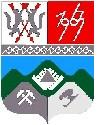 Муниципальное бюджетное учреждение дополнительного образования "Школа искусств №8 им.Н.А.Капишникова"652900, Кемеровская область, Таштагольский р-н, п.Мундыбаш, ул.Кабалевского, 9, тел. 8(38473) 6-38-70___________________________________________________________________________________________ПРИКАЗОт   «09» января 2020г.  									      № 1-одОб утверждении Планов финансово-хозяйственной деятельностина период 2020-2022гг. На основании доведенных лимитов на ведение финансово-хозяйственной деятельности учреждения и в соответствии с Бюджетным кодексом Российской Федерации, Федеральным законом от 12.01.1996 № 7-ФЗ «О некоммерческих организациях», Федеральным законом от 03.11.2006 № 174-ФЗ «Об автономных учреждениях», Федеральным законом от 08.05.2010 № 83-ФЗ «О внесении изменений в отдельные законодательные акты Российской Федерации в связи с совершенствованием правового положения государственных (муниципальных) учреждений», приказом Министерства финансов Российской Федерации от 31.08.2018 № 186н «О Требованиях к составлению и утверждению плана финансово-хозяйственной деятельности государственного (муниципального) учреждения», Постановления администрации Таштагольского муниципального района от 24.12.2019 № 1638-п "Об утверждении порядка составления и утверждения плана финансово-хозяйственной деятельности муниципального учреждения Таштагольского муниципального района" ПРИКАЗЫВАЮ:Утвердить «ПЛАН финансово-хозяйственной деятельности на 2020 финансовый год и на плановый период 2021 и 2022 год» учреждения(далее -  План ФХД) в соответствии с Приложением №1 к настоящему Приказу.В случае внесения изменений решением о бюджете в части финансирования муниципального задания вносить изменения в План ФХД. Контроль над исполнением настоящего приказа оставляю за собой.Приказ вступает в силу со дня его подписания.ДиректорМБУ ДО ШИ №8 им.Н.А.Капишникова					С.Ю. КаптюкМП